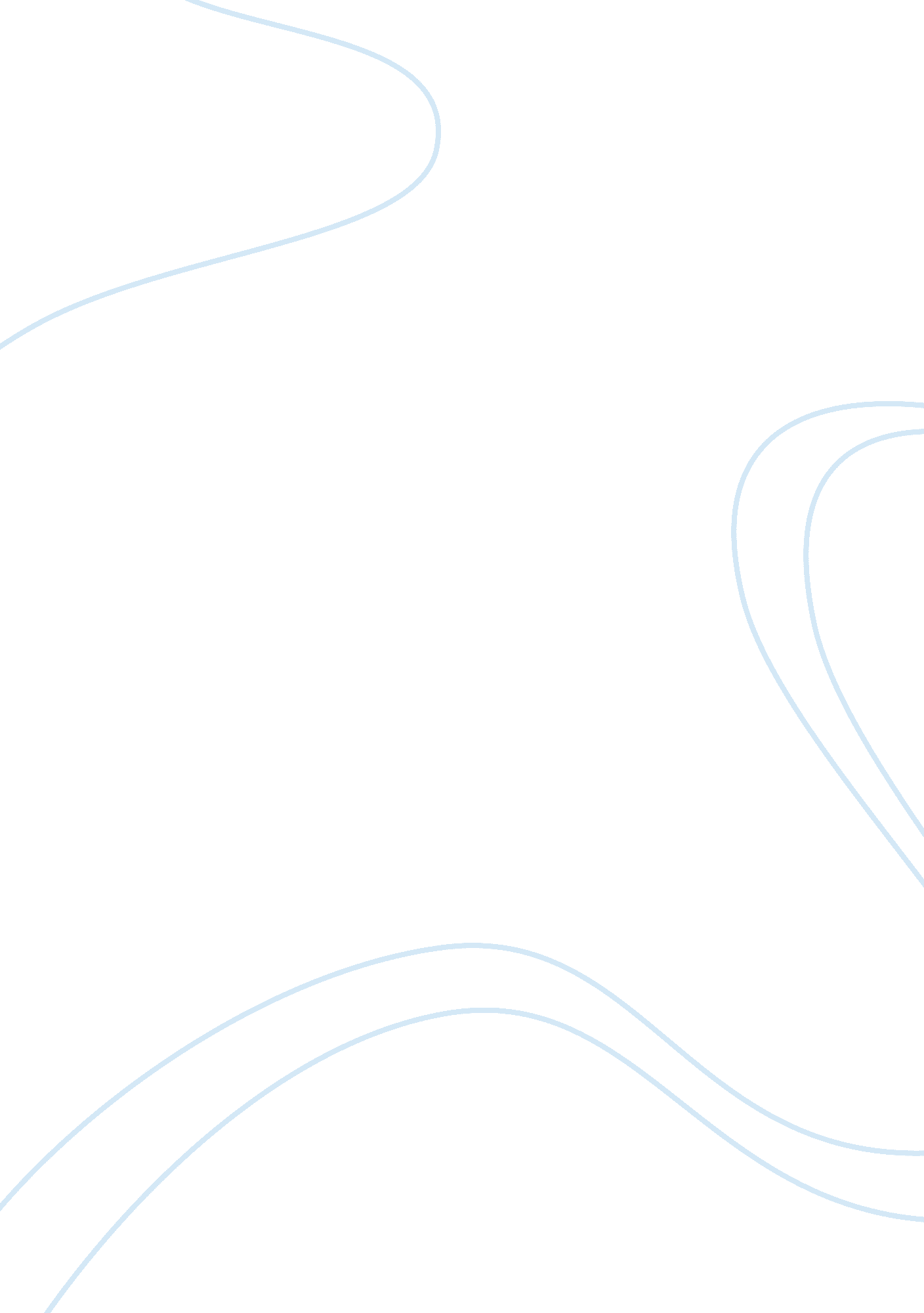 Hills like white elephantsLiterature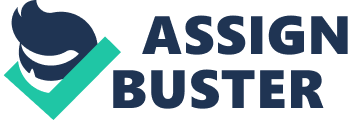 In order to procure the abortion against ‘ the girl’s” wish, ‘ the man’ does all he can to convince her fiancé to agree to abort the child. In fact, ‘ the man’ goes to the extent of telling his fiancé that abortion is just a simple operation that is necessary for her interest. Even though Hemingway failed to tell readers, whether ‘ the girl’ procured the abortion or not, we can only conclude that she did the operation in Madrid. This became apparent at the end of the story, where ‘ the girl,’ like her fiancé became a supporter of abortion, which was not only considered immoral and dangerous but also illegal (Hemingway, 2013). 
Hemingway developed the plot in such a manner that interlinks well with the characters in the story. After reading the story, one becomes convinced that the two characters are acting naturally in the story. Naturally, a man will always seek an abortion in the event that a girlfriend becomes pregnant unplanned. On the other hand, the woman would always tend to resist performing an operation that she believes to be dangerous. Therefore, the two characters, no doubt, act naturally in the story. 
Regarding the ending of the story, Hemingway should have ended the story by telling readers whether the abortion was successful. In addition, the author ought to have ended the story by informing readers of the repercussion of performing the abortion considering the fact that abortion was illegal and considered immoral at the time he wrote this short story. 
Reference 
Hemingway, E. (2013). Hills like White Elephants: Short Story. Toronto: HarperCollins Canada. 